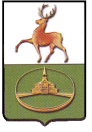 СОВЕТ ДЕПУТАТОВ ГОРОДСКОГО ОКРУГА ГОРОД КУЛЕБАКИ НИЖЕГОРОДСКОЙ ОБЛАСТИР Е Ш Е Н И Е     26 февраля 2021 года									№ 8О внесении изменений в решение Совета депутатов городского округа город Кулебаки   Нижегородской области от 17.12.2020 № 39 «О бюджете городского округа город Кулебаки Нижегородской области на 2021 год и на плановый период 2022 и 2023 годов»Совет депутатов р е ш и л:1. Внести в решение Совета депутатов от 17.12.2020 № 39 «О бюджете городского округа город Кулебаки Нижегородской области на 2021 год и на плановый период 2022 и 2023 годов» следующие изменения: Статью 1 изложить в следующей редакции:«Статья 11. Утвердить основные характеристики бюджета городского округа город Кулебаки Нижегородской области (далее бюджет городского округа) на 2021 год:1) общий объем доходов в сумме   1370112,4 тыс. рублей;2) общий объем расходов в сумме 1392183,3 тыс. рублей.3) размер дефицита в сумме 22070,9 тыс. рублей.2. Утвердить основные характеристики бюджета городского округа на плановый период 2022 и 2023 годов:1) общий объем доходов на 2022 год в сумме 1368020,7 тыс. рублей, на 2023 год в сумме 1432370,3 тыс. рублей;2) общий объем расходов на 2022 год в сумме 1368020,7 тыс. рублей, в том числе условно утверждаемые расходы в сумме 18815,3 тыс. рублей, на 2023 год в сумме 1432370,3 тыс. рублей, в том числе условно утверждаемые расходы в сумме 40517,1 тыс. рублей;3) размер дефицита на 2022 год в сумме 0,0 тыс. рублей, на 2023 год в сумме 0,0 тыс. рублей.»Статью 5 изложить в следующей редакции:«Статья 5Утвердить объем безвозмездных поступлений, получаемых из других бюджетов бюджетной системы Российской Федерации:1) на 2021 год в сумме 923109,9 тыс. рублей, в том числе объем субсидий, субвенций и иных межбюджетных трансфертов, имеющих целевое назначение, в сумме 653012,8 тыс. рублей;2) на 2022 год в сумме 894918,2 тыс. рублей, в том числе объем субсидий, субвенций и иных межбюджетных трансфертов, имеющих целевое назначение, в сумме 615407,6 тыс. рублей;3) на 2023 год в сумме 928039,8 тыс. рублей, в том числе объем субсидий, субвенций и иных межбюджетных трансфертов, имеющих целевое назначение, в сумме 705976,0 тыс. рублей.»Статью 13 дополнить п.16, 17 следующего содержания:«16) хозяйствующим субъектам, пострадавшим от распространения новой коронавирусной инфекции (COVID-19), в целях частичного возмещения затрат на оплату коммунальных услуг в период действия режима повышенной готовности;17) хозяйствующим субъектам со среднесписочной численностью работников не более 100 человек, индивидуальным предпринимателям без наёмных работников, пострадавшим от распространения новой коронавирусной инфекции (COVID-19), в целях возмещения затрат на оплату труда в период действия режима повышенной готовности.»1.4 Изложить приложения №№ 3,4,5,6,7 в новой редакции (прилагаются).          2.Контроль за исполнением настоящего решения возложить на постоянную комиссию Совета депутатов городского округа город Кулебаки по экономической, бюджетной, финансовой и налоговой политикеГлава местного самоуправления городского округа город Кулебаки____________________В.В. СергеевПредседатель Совета депутатовгородского округа город Кулебаки____________________П.Г. Игошин